Родителям о туберкулёзе и вакцинации БЖД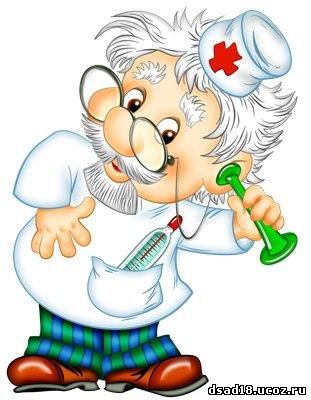 Туберкулез известен с древних времен, но он не исчез, а ищет новые жертвы.Этой жертвой не должны быть наши дети!Уважаемые родители!Обратите внимание! Туберкулез относится к заразным заболеваниям, вызывается туберкулезной палочкой (бациллой Коха). Поражает туберкулез чаще всего органы дыхания, но встречаются и внелегочные формы, когда могут поражаться  любые органы, кроме волос и ногтей (кожа, лимфатические узлы, кости, почки, глаза, органы брюшной полости, центральная нервная система и т.д.) С начала 90-х годов ХХ века обстановка по туберкулезу, как в России, так и в мире в целом ухудшилась. В 1993 году Всемирная Организация Здравоохранения (ВОЗ) объявила туберкулез проблемой глобальной опасности. Во всем мире 16 млн. больных туберкулезом, 3 млн. ежегодно умирают от туберкулеза, 1/3 населения Земли (2 млрд. чел.) инфицированы туберкулезной палочкой, т.е. являются ее носителями. Заразиться туберкулезом можно от больного воздушно-капельным путем (при разговоре, чихании, кашле); при соприкосновении с вещами или предметами, загрязненными мокротой, слюной больного. Палочка Коха сохраняется  живой и заразной во внешней среде очень долго. В жидкой мокроте туберкулезная палочка не погибает в течение 5-6 мес. Даже в высохшем состоянии на различных предметах, белье, книгах и т.д. она в течение нескольких месяцев может сохранять свои свойства и, попадая, затем в ослабленный организм, способна вызвать заражение. От прямого солнечного света бактерии погибают через 10 минут, рассеянный свет убивает их в течение 5-7 дней. В грязном, темном помещении туберкулезные палочки сохраняют жизнеспособность очень долго. Заразиться туберкулезом можно и от животных (крупный рогатый скот), больных туберкулезом. Заражение происходит при приеме в пищу, чаще всего, молочных продуктов, не подвергшихся  термической обработке.Как уберечь ребенка от туберкулеза или обеспечить лучший исход болезни? Основное средство защиты от туберкулеза - прививка вакциной БЦЖ. Дети, привитые от туберкулеза, болеют в 15 раз реже и значительно легче, чем не привитые. Прививка защитит ребенка, прежде всего, от тяжелых, опасных для жизни форм болезни, например, туберкулезного менингита. Прививка от туберкулеза проводится в роддоме на 3-7 день жизни ребенка при отсутствии медицинских противопоказаний. Иммунитет вырабатывается не ранее, чем через 2 мес. после прививки, поэтому, если возможен контакт с больным туберкулезом, на этот срок ребенка необходимо изолировать. Если ребенок не был привит в роддоме, прививка проводится в поликлинике после снятия противопоказаний. До прививки и на период выработки иммунитета (2 мес.) необходимо ограничить круг взрослых, общающихся с ребенком и провести их обследование на туберкулез (флюорографию).  Если ребенок не привит до 6-месячного возраста, то важно в 6 мес. провести ему туберкулиновую пробу Манту и, если она будет положительной, проконсультировать у фтизиатра. На месте введения вакцины постепенно (в течение 4-6 недель) возникают воспалительные изменения, иногда образуется небольшая язвочка. Это нормальное течение вакцинного процесса, не требующее никаких вмешательств (смазывания, бинтования, выдавливания, накладывания пластыря и т.д.). Осложнения, в виде глубоких язв, холодных абсцессов, увеличения подмышечных лимфатических узлов слева и т.д. отмечаются редко и всегда излечиваются. Лечение проводит врач-фтизиатр. У большей части детей иммунитет сохраняется в течение 5-7 лет, поэтому в возрасте 7 и 14 лет детям с отрицательной реакцией на пробу Манту прививку проводят повторно. Противопоказаниями к прививке против туберкулеза являются только те состояния ребенка, при которых повышается риск развития поствакцинальных осложнений. Их немного: вес ребенка менее2000 г., острые проявления любых заболеваний и обострения хронических заболеваний; врожденный первичный иммунодефицит, злокачественные новообразования, применение лучевой терапии и препаратов, снижающих иммунитет.  Дети с хроническими заболеваниями нуждаются в вакцинации больше, чем здоровые, т.к. вакцинный процесс протекает, как правило, легко, незаметно для организма, а течение туберкулеза у таких детей, чаще всего, тяжелое и требует значительных усилий медицинских работников и самого больного на пути к выздоровлению. При решении вопроса о проведении прививки этим детям важно правильно выбрать период, обеспечивающий безопасную вакцинацию (отсутствие обострения хронического заболевания).Уважаемые родители!  Вовремя сделайте Вашему ребенку прививку против туберкулеза! Здоровье Ваших детей в Ваших руках!